Об утверждении Положения  «О порядке оказания материальной помощи членам Профсоюза на лечение и в связи с тяжелыми жизненными ситуациями» Территориальный  (районный) комитет Профсоюза ПОСТАНОВЛЯЕТ:1. Утвердить Положение «О порядке оказания материальной помощи членам Профсоюза в связи с лечением и тяжелыми жизненными ситуациями» (Приложение).2. Выплаты производить на основании Положения и в пределах Сметы, утверждённой районным комитетом  Профсоюза на текущий год.3. Контроль за выполнением настоящего постановления возложить на председателя районной организации Профсоюза Л.А. Кравцову и бухгалтера Н.А Корзун.Председатель территориальной (районной)организации Профсоюза                                                                     Л.А. КравцоваПриложение  к Постановлению районного комитета Профсоюза № 1 от 20.01.2020 года «Об утверждении Положения «О порядке оказания  материальной помощи членам Профсоюза  на  лечение и в связи с тяжелыми жизненными ситуациями»ПОЛОЖЕНИЕо порядке оказания материальной помощи членам Профсоюзана лечение и в связи с  тяжелыми жизненными ситуациями.1. ОБЩИЕ ПОЛОЖЕНИЯ1.1. Положение разработано в соответствии с Федеральными законами «Об общественных объединениях» от 19 мая 1995 года № 82-ФЗ, «О профессиональных союзах, их правах и гарантиях деятельности» от 12.01.1996г. № 10-ФЗ, Уставом Профсоюза работников народного образования и науки Российской Федерации.1.2. Настоящее Положение определяет размер и условия выплаты материальной помощи членам Профсоюза.2. РАЗМЕР И УСЛОВИЯ ВЫПЛАТЫ МАТЕРИАЛЬНОЙ ПОМОЩИ НА ЛЕЧЕНИЕМатериальная помощь на  лечение выплачивается членам Профсоюза, состоящим на учете в первичной профсоюзной организации. Материальная помощь оказывается членам Профсоюза, профсоюзный стаж которых составляет  не менее 2 лет2.1. Размер оказываемой материальной помощи составляет 2000 (две тысячи) рублей при условии поездки в краевой центр на лечение в  стационаре ( при наличии направления).2.2. Размер составляет 3000 рублей при условии лечения онкологического заболевания в стационаре (при наличии направления).2.2. Материальная помощь выплачивается членам Профсоюза, профсоюзный стаж которых составляет не менее двух лет.2.3. Для рассмотрения вопроса об оказании материальной помощи в районную организацию Профсоюза предоставляются документы:- ходатайство профсоюзной организации; - заявление члена Профсоюза;3. Выплата материальной помощи в связи с тяжелыми жизненными ситуациями3.1. Размер оказываемой материальной помощи составляет 2000 (две тысячи) рублей при условии временной материальной необеспеченности (одинокая мама воспитывает двух и более детей, приобретение твердого топлива (не педагогические работники), сопровождение детей на обследование в краевой детский центр (наличие направления) и т.д.3.2. Материальная помощь выплачивается членам Профсоюза, профсоюзный стаж которых составляет не менее 2 лет.3.3. Для рассмотрения вопроса об оказании материальной помощи в районную организацию Профсоюза предоставляются документы:- ходатайство профсоюзной организации; - заявление члена Профсоюза;4. Выплата материальной помощи.4.1.Выплата материальной помощи производится в кассе Боготольской районной организации Профсоюза работников образования. 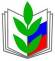 ПРОФСОЮЗ РАБОТНИКОВ НАРОДНОГО ОБРАЗОВАНИЯ И НАУКИ РОССИЙСКОЙ ФЕДЕРАЦИИ(ОБЩЕРОССИЙСКИЙ ПРОФСОЮЗ ОБРАЗОВАНИЯ)Боготольская ТЕРРИТОРИАЛЬНАЯ (районная) ОРГАНИЗАЦИЯТЕРРИТОРИАЛЬНЫЙ (районный) КОМИТЕТ ПРОФСОЮЗАПОСТАНОВЛЕНИЕПРОФСОЮЗ РАБОТНИКОВ НАРОДНОГО ОБРАЗОВАНИЯ И НАУКИ РОССИЙСКОЙ ФЕДЕРАЦИИ(ОБЩЕРОССИЙСКИЙ ПРОФСОЮЗ ОБРАЗОВАНИЯ)Боготольская ТЕРРИТОРИАЛЬНАЯ (районная) ОРГАНИЗАЦИЯТЕРРИТОРИАЛЬНЫЙ (районный) КОМИТЕТ ПРОФСОЮЗАПОСТАНОВЛЕНИЕПРОФСОЮЗ РАБОТНИКОВ НАРОДНОГО ОБРАЗОВАНИЯ И НАУКИ РОССИЙСКОЙ ФЕДЕРАЦИИ(ОБЩЕРОССИЙСКИЙ ПРОФСОЮЗ ОБРАЗОВАНИЯ)Боготольская ТЕРРИТОРИАЛЬНАЯ (районная) ОРГАНИЗАЦИЯТЕРРИТОРИАЛЬНЫЙ (районный) КОМИТЕТ ПРОФСОЮЗАПОСТАНОВЛЕНИЕПРОФСОЮЗ РАБОТНИКОВ НАРОДНОГО ОБРАЗОВАНИЯ И НАУКИ РОССИЙСКОЙ ФЕДЕРАЦИИ(ОБЩЕРОССИЙСКИЙ ПРОФСОЮЗ ОБРАЗОВАНИЯ)Боготольская ТЕРРИТОРИАЛЬНАЯ (районная) ОРГАНИЗАЦИЯТЕРРИТОРИАЛЬНЫЙ (районный) КОМИТЕТ ПРОФСОЮЗАПОСТАНОВЛЕНИЕПРОФСОЮЗ РАБОТНИКОВ НАРОДНОГО ОБРАЗОВАНИЯ И НАУКИ РОССИЙСКОЙ ФЕДЕРАЦИИ(ОБЩЕРОССИЙСКИЙ ПРОФСОЮЗ ОБРАЗОВАНИЯ)Боготольская ТЕРРИТОРИАЛЬНАЯ (районная) ОРГАНИЗАЦИЯТЕРРИТОРИАЛЬНЫЙ (районный) КОМИТЕТ ПРОФСОЮЗАПОСТАНОВЛЕНИЕ20.01.2020
г. Красноярск
г. Красноярск
г. Красноярск                 № 1